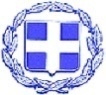 ΕΛΛΗΝΙΚΗ ΔΗΜΟΚΡΑΤΙΑΔΗΜΟΣ ΛΕΥΚΑΔΑΣΝΟΜΟΣ ΛΕΥΚΑΔΑΣΛευκάδα, 30/05/2024ΔΕΛΤΙΟ ΤΥΠΟΥΣτη Λευκάδα παραβρέθηκε μετά από  πρόσκληση του Δήμαρχου Λευκάδας  κ. Ξενοφώντα Βεργίνη , ο καθηγητής  κ. Ευθύμης  Λέκκας σεισμολόγος  και καθ. Πανεπιστημίου Αθηνών. Συζητήθηκαν  τα θέματα για την  αντισεισμική  θωράκιση σε επικίνδυνα  σημεία της  Λευκάδας , καθώς  και   όλων των  Βαθμίδων.Μελετώνται  σχέδια εκκένωσης παραλιών  σε περίπτωση ανάγκης .Επίσης, αρχές Ιουνίου θα γίνει  και  επίσκεψη του κ. Λέκκα  με το  επιτελείο του για  ολοκλήρωση των μελετών .Από το Γραφείο Δημάρχου